BPV opdracht BOLLeerjaar 1  2018/2019 (periode 4)Voorraadbeheer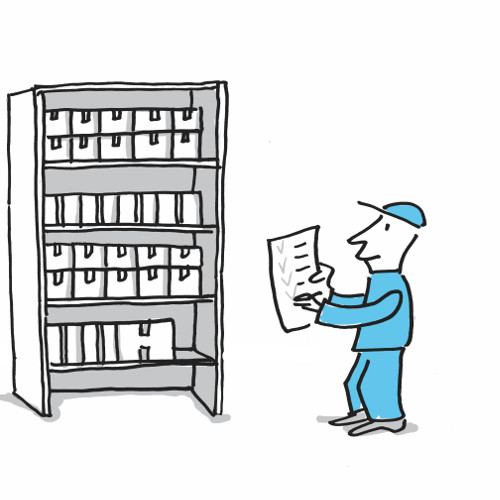 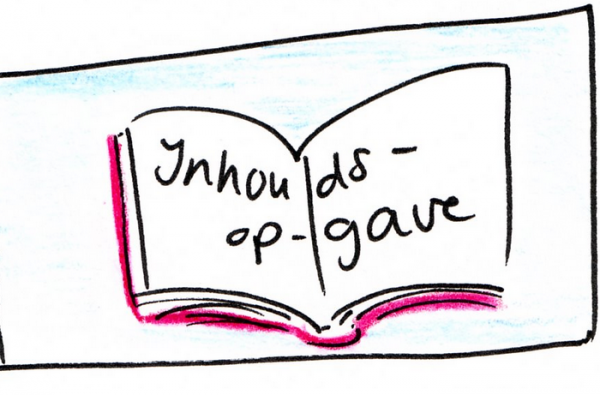 InleidingBeste student,Je hebt nu al even stage gelopen. Inmiddels ken je jouw stageplek al beter. Deze periode staan opdrachten over voorraadbeheer en inventariseren van de voorraad in het middelpunt. Bekijk de opdrachten goed en bespreek deze met je begeleider. Het advies is om niet te wachten met het maken van de opdrachten maar aan het begin van de periode een planning te maken met je begeleider wanneer je ze gaat doen.We wensen je heel veel plezier en succes bij het maken van  de opdrachten. Wanneer je er niet uit komt met de opdrachten kijk dan in bijlage 3 voor ideeën of vraag je BPV docent.Team Servicemedewerker Breed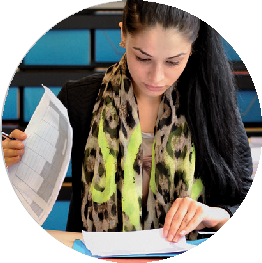 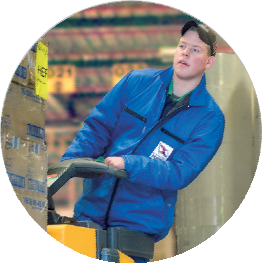 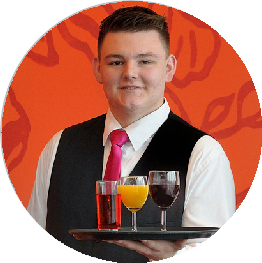 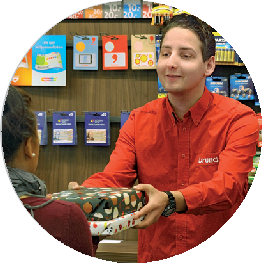 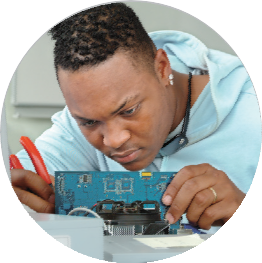 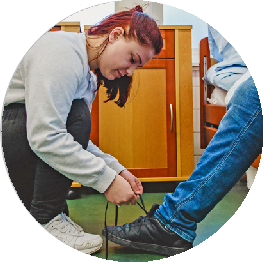 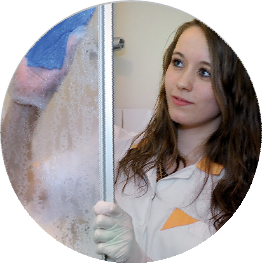 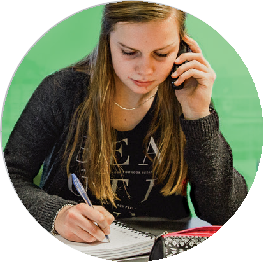 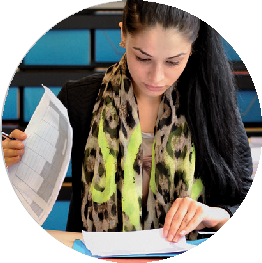 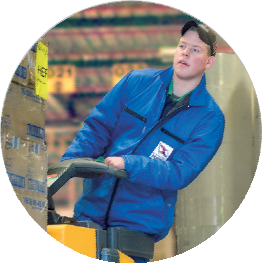 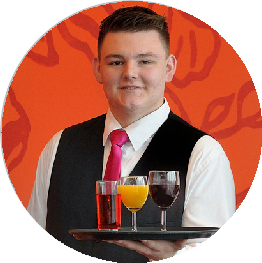 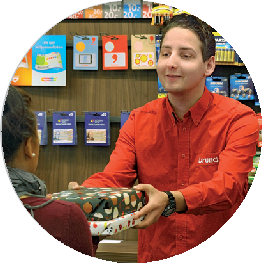 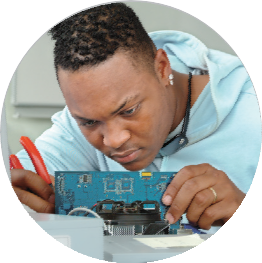 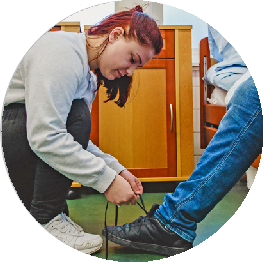 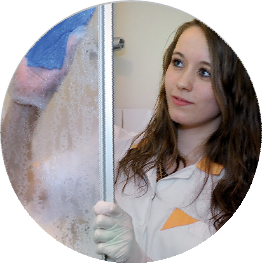 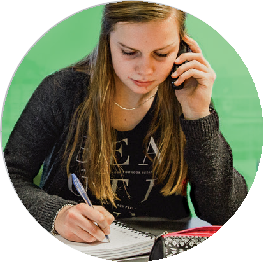 Deel 1 Wat wordt er van je verwacht.Lees deze BPV opdrachten goed doorBespreek de opdrachten met je BPV begeleiderVoer de opdrachten uit. Je mag deze in dit boekje verwerken, maar de vragen mag je ook op de laptop beantwoorden.Wanneer je de opdrachten op de laptop verwerkt, neem dan de vraag over en zet daaronder het antwoord.Hoe ziet het verslag er uit:Inleveren in een snelhechtermapjeHet verslag heeft een voorblad met de titel van de opdracht.Links onderaan het voorblad vermeld je, jouw naam, naam BPV begeleider, naam BPV docent, je klas.Inhoudsopgave OpdrachtenFeedback van de BPV begeleiderEvaluatie van jou (gebruik het evaluatieformulierLaat het verslag door je BPV begeleider lezen en op de laatste pagina een handtekening zettenLever het verslag op de afgesproken datum in op school bij de BPV docent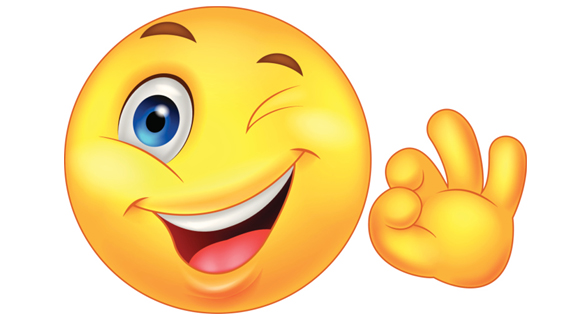 Deel 2: Opdracht: Inventariseert (een deel van) de voorraad en/of de magazijninventarisIn dit thema ga je aan de slag met het inventariseren van (een deel van) de voorraad en/of magazijninventaris.Je leert:Een actueel overzicht te maken van de magazijninventaris en/of fysieke magazijnvoorraadAfwijkingen aan (verwachte) goederen en/of producten bij te werken in het (ICT-)systeemDit doe je aan hand van de vijf stappen in de opdracht: VoorbereidenPlannen Uitvoeren CheckReflectie(A) Voorbereiden Voor het inventariseren van (een deel van) de fysieke magazijnvoorraad en/of (een deel van) de magazijninventaris moet je eerst de goederen en/of producten controleren en tellen en moet je nauwkeurig letten op de voorschriften, aantallen en hoeveelheden.KennisvragenWat zijn voorschriften? ………………………………………………………………………………………………………………………………………………………………………………………………………………………………………………………………………………………………………………………………………………………………………………………………………………………………………………………………………………………………………………………………………………………………………………………………………………………………………………………………………………………………………………………………………………………………………………………………………………………………………………………………………………………………………………………………………………Zoek het volgende uit op je werkplek      Als je goederen verplaatst naar de juiste (magazijn)locatie moet je eerst uitzoeken waar dat is en waar je wat kunt neerzetten/opslaan.Schrijf op hoe het magazijn er in jouw organisatie uitziet? ……………………………………………………………………………………………………………………………………………………………………………………………………………………………………………………………………………………………………………………………………………………………………………………………………………………………………………………………………………………………………………………………………………………………………………………………………………………………………………………………………………………………………………………………………………………………………………………………………………………………………………………………………………………………………………………………………………………………………………..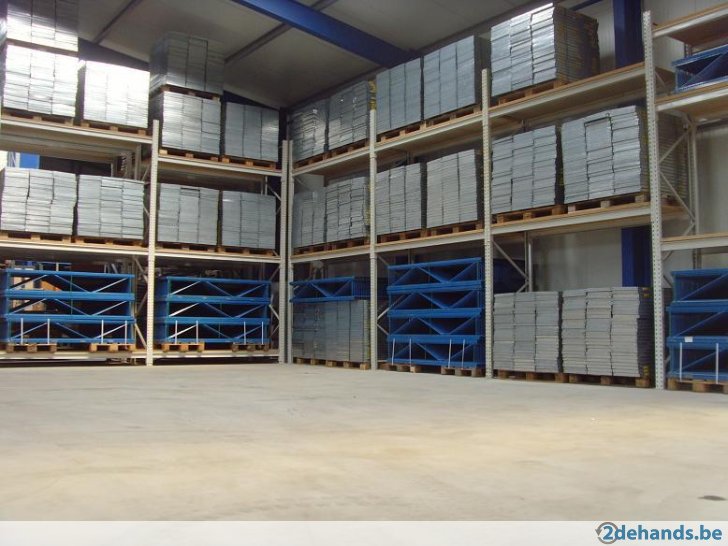 (B) Plannen In dit thema zijn er 2 uitvoeringsopdrachten. Deze opdrachten staan hieronder kort beschreven met een schema om deze opdrachten te plannen. In deze stap ga je de opdrachten alleen nog maar plannen bij de volgende stap ga je de opdrachten daadwerkelijk uitvoeren. Opdracht 1: Actueel overzicht van de magazijninventaris en/of fysieke magazijnvoorraadKijk mee op welke wijze er een actueel overzicht wordt gemaakt van (een deel van) de magazijninventaris en/of (een deel van) de fysieke magazijnvoorraad.Stel vragen als je iets niet begrijpt.Plannen van de opdracht Opdracht 2: Afwijkingen van de (verwachte) goederen en/of producten zijn bijgewerkt in het (ICT-) systeemVraag aan je begeleider op welke afwijkingen tekorten en beschadigingen van de verwachte voorraad je moet letten bij het controleren en tellen van goederen en/of producten.Vraag aan je begeleider hoe je afwijkingen aan (verwachte) goederen en/of producten moet verwerken in het (ICT-)systeem.Plannen van de opdracht (C ) Uitvoeren van de opdracht Opdracht 1: Actueel overzicht van de magazijninventaris en/of fysieke magazijnvoorraadOpdracht 2: Afwijkingen aan de (verwachte) goederen en/of producten zijn bijgewerkt in het (ICT)systeem(D) Checken  Om te controleren of je alles hebt gedaan in dit thema gebruik je de onderstaande checklist. Zet een vinkje in het hokje wat je hebt gedaan. De punten die overblijven kan je in je evaluatie zetten. Waarom heb je deze punten niet gedaan? Wanneer ga je dit inhalen?Ik heb geluisterd naar de instructies, of lees de instructies goedIk stel vragen als ik iets niet begrijpIk inventariseer (een deel van) de fysieke magazijnvoorraad en/of (een deel van) de magazijninventaris, d.w.z. dat je checkt wat er in het magazijn aanwezig is:Ik tel de goederen en productenIk controleer de goederen en producten op beschadiging en afwijkingenIk let op de bruikbaarheid van materieel en materialenIk check de materialen en middelen (de inventaris) van het magazijn:Ik let op bruikbaarheid van materialen en middelenIk registreer de resultaten in het (ICT) systeemIk informeer de leidinggevende over mijn bevindingen, de omvang en status van de voorraad en de inventarisIk administreer de bevindingen(E ) Reflectie Voor het aanleren van beroepsvaardigheden is het belangrijk te reflecteren. Wat ging goed? Wat ging minder goed? En wat zou je willen oefenen? Geef antwoord op de vragen: Hoe was het om aan deze opdracht te werken? ….............................................................................................................................................................................................................................................................................................................................................................................................................................................................................................................................................................................................................................................Wat ging goed? Waar ben je trots op?….............................................................................................................................................................................................................................................................................................................................................................................................................................................................................................................................................................................................................................................Wat kan de volgende keer beter?….............................................................................................................................................................................................................................................................................................................................................................................................................................................................................................................................................................................................................................................Wat heb je van de feedback geleerd?….............................................................................................................................................................................................................................................................................................................................................................................................................................................................................................................................................................................................................................................Noteer waar je de volgende keer meer aandacht aan wil besteden?….............................................................................................................................................................................................................................................................................................................................................................................................................................................................................................................................................................................................................................................Bijlage 1. Urenregistratie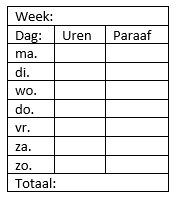 Bijlage 2: 360 GRADEN FEEDBACK BEROEPSHOUDINGBijlage 3. Ideeën per type stageKinderopvang/basisschool:Een lijst maken van benodigdheden voor een knutsel/kleur opdracht en daarna deze lijst controleren (inventariseren). Tellen of er voldoende overal van is of dat er meer uit het magazijn moet worden gehaald of moet worden besteld. Dit op papier of digitaal doorgeven aan de juiste persoon.Controleren of er genoeg luiers, doekjes etc. zijn aan de hand van een inventarisatielijst Dit op papier of digitaal doorgeven aan de juiste persoon.Winkel:Het inventariseren van de voorraad van de winkel aan de hand van de procedures van de desbetreffende winkelKantoor:Controleren of er nog voldoende papier, mappen, nietjes etc. zijn aan de hand van een inventarisatielijst. Dit op papier of digitaal doorgeven aan de juiste persoon.De lunch voorbereiden voor de collega’s en een checklist maken van wat er allemaal is en wat er eventueel nog moet komen. Het na de lunch checken wat er allemaal nog is en wat er eventueel moet worden bijbesteld opschrijven op een inventarisatielijst. Dit op papier of digitaal doorgeven aan de juiste persoon.(Ouderen) zorg:Een lijst maken van benodigdheden voor een knutsel activiteit met de cliënten en daarna deze lijst controleren (inventariseren). Tellen of er voldoende overal van is of dat er meer uit het magazijn moet worden gehaald of moet worden besteld. Dit op papier of digitaal doorgeven aan de juiste persoon.Controleren van wat er voor de lunch of koffie/thee van de cliënten nodig is. Dit op een inventarisatielijst zetten. Na de lunch of koffie/thee checken aan de hand van de lijst of er overal nog voldoende van is. Dit op papier of digitaal doorgeven aan de juiste persoon.Naam studentNaam BPV docentNaam BPV bedrijfNaam BPV begeleiderVraag Afspraak/ voorbereidingWie heb je nodig voor de uitvoering van de opdracht? Welke hulpmiddelen of materialen heb je nodig?Waar ga je dit doen?Wanneer ga je dit doen?Welke afspraken moet je maken?Is je begeleider op de hoogte? Vraag Afspraak/ voorbereidingWie heb je nodig voor de uitvoering van de opdracht? Welke hulpmiddelen of materialen heb je nodig?Waar ga je dit doen?Wanneer ga je dit doen?Welke afspraken moet je maken?Is je begeleider op de hoogte? Opdracht Gedaan?Oefen met:Het inventariseren (van een deel) van de fysieke magazijnvoorraad en/of (van een deel) van de magazijninventaris.Informeer de leidinggevende of ervaren collega over de omvang en status (van een deel) van de fysieke magazijnvoorraad en/of (van een deel) van de magazijninventaris en administreer de bevindingen.Feedback begeleider: Wat ging goed? Wat kan de volgende keer beter? Handtekening begeleider Opdracht Gedaan ?Controleer en tel de goederen en/of producten en let op de bruikbaarheid van materieel en materialen.Let op tekorten en beschadigingen en op afwijkingen van de verwachte voorraad.Het registreren van de resultaten (volgens voorschriften aantallen en hoeveelheden) in een (ICT) systeem.Feedback begeleider: Wat ging goed? Wat kan de volgende keer beter? Handtekening begeleider Samenwerken en overleggenGOEDVOLDOENDEONVOLDOENDEJe luistert goed naar wat collega’s en begeleiders te zeggen hebbenJe overlegt op tijd en regelmatig met collega’s en begeleidersJe weet wat je wel en wat je niet kunt zeggenJe komt afspraken naJe helpt collega’s als dit nodig isVerantwoordelijkheid en zelfstandigheidGOEDVOLDOENDEONVOLDOENDEJe neemt initiatief binnen je eigen takenJe vraagt op tijd hulp als dit nodig isJe vertelt je begeleider wat je wel en niet gedaan hebtJe gaat zorgvuldig om met middelen en materialenJe houdt je aan regels en afsprakenJe blijft je werk doen als de situatie spannend wordt Klantgericht / sociaal handelenGOEDVOLDOENDEONVOLDOENDEJe toont echte belangstelling voor de mensen waar je mee werktJe respecteert verschillen tussen mensenJe draagt bij aan een positieve sfeer (op school en in het werk)Je geeft anderen de ruimte om zich te uitenJe gaat correct om met vertrouwelijke informatieJe zoekt oplossingen als er een conflict of meningsverschil isOpkomen voor jezelf (assertief reageren)GOEDVOLDOENDEONVOLDOENDEJe maakt uit jezelf contact met mensen in je werkJe stelt vragen als iets niet duidelijk isJe staat open voor nieuwe informatieJe verantwoordt je eigen handelenJe stelt je lerend opJe geeft je eigen grenzen duidelijk aanJe zet door, ook als het even tegen zitLerenGOEDVOLDOENDEONVOLDOENDEJe gebruikt fouten om van te lerenJe vertelt collega’s en begeleiders wat je wilt lerenJe vertelt collega’s en begeleiders waar je onzeker over bentJe zet door, ook als het even tegen zitJe staat open voor nieuwe informatieJe hebt er iets voor over om te leren (tijd en energie)Evaluatie BPV gesprekOpmerkingen/afsprakenTerugblik afgelopen periode StudentTerugblik afgelopen periode BPV begeleiderBespreken 360 FeedbackVoortgang BPV opdrachten:
(Hoe heb je aan je opdrachten gewerkt)Uren overzichtVoldaanNiet voldaanVooruitblik(Afspraken en leerdoelen voor komende 10 weken)Afronding stage:(Alleen in te vullen bij eindgesprek)OnvoldoendeVoldoendeGoedOnderbouwing beoordeling:Onderbouwing beoordeling:Onderbouwing beoordeling:Onderbouwing beoordeling:Naam HandtekeningStudent BPV begeleiderBPV docent